LGBTQIA CommissionMeeting Agenda09/8/202112:30PM-2:00PM Join Zoom Meetinghttps://nau.zoom.us/j/87507418888Meeting ID: 875 0741 8888Password: SeptemberIntroductions:  Names,Pronouns,  pick 1: Why are you with us? How are you feeling? Something else?Land Acknowledgement: Northern Arizona University sits at the base of the San Francisco Peaks, on occupied lands sacred to Native Americans throughout the region. We honor their past, present, and future generations, who have lived here for millennia and will forever call this place home.Co-Chair updateSean ParsonMarian GriffinDiversity Awards Celebration, (Back Page has Map)September 14, 5:30pm – 7:00pm, Aquatic and Tennis Center Fields: 705 S. San Francisco StStudent Award: Rachel Krell, undergraduate student, majoring in Strategic Communication and minoring in Queer Studies  Staff Award: Martin Tease, coordinator, Office of Inclusion: Multicultural and LGBTQIA Student Services (IMQ) Faculty Award: Heather Martel, associate professor, HistoryAlly of the Year: Felicia Fiedler, Flagstaff Community Library Approve Minutes from AprilAny discussion about April MinutesRequest for confirmation of minutesVote to confirmCurriculum Committee Announcement: (Ari Burford)Brandon KillbyCole EskridgeAmanda MacNairBudget: Last year - ($4,000.00) - spent on All gender bathroom signage projectproject update: (Rick Michaels, Grace Ditsworth, Calvin Legassie)This year - ($4,000.00) - The committee did great in accomplishing this last year! Committee Volunteers: folx interested in making sure the budget gets spent this year!LBGTQIA Scholarship fund: Phone bank on converting the remainder of donators. (Current Use->Endowment) ASNAU Donation Drive. (Katie Cinader & Jacob Kyle Carter)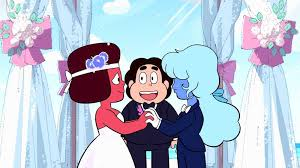 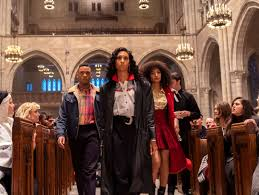 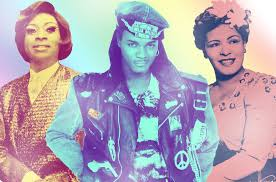 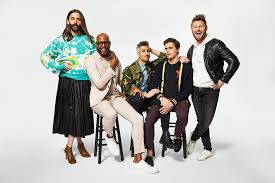 LGBTQIA Social Gathering Revival (Grace Ditsworth)Vote by email survey (Forthcoming) Co-Comm update: Diversity Fellows have been elected:Luis Fernandez, Chair CJJani Ingram, Chem/BioChemCatherine Lockmiller – Librarian/Cline/PHX Biomed CampusEric Otenyo – Pol. & Int’l AffairsMarcela Pino Alcaraz – VP enrollment Management, AIA FellowFrances Reimer – College of EdMartin Tease – IMQKT Thompson – English
Marketing Nametag Conflict: pronouns on nametags (Marian)Pronouns on Zoom: Knowledge base – NAU ITS Self-Service (https://nau.service-now.com/sp?id=kb_article&article=KB0016843) Covid Protocol for this commission: ZOOM, In-person, Both (if so, how?)IMQ Check-in: upcoming events.Community Check-in: Flag Library book club, Flag Pride, any other community updates.Student Orgs Check-in: Who’s active this year? How can we help?Any Other Announcements?THANK YOU EVERYONE! You are amazing!Adjournment!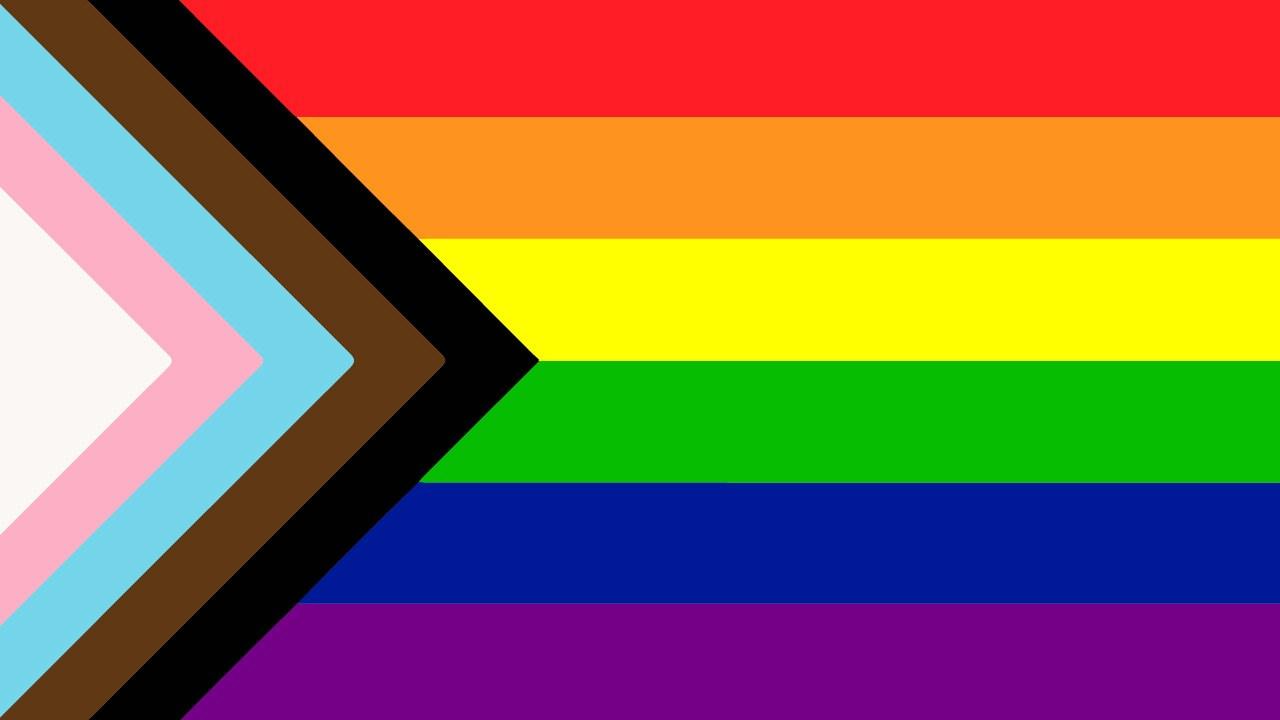 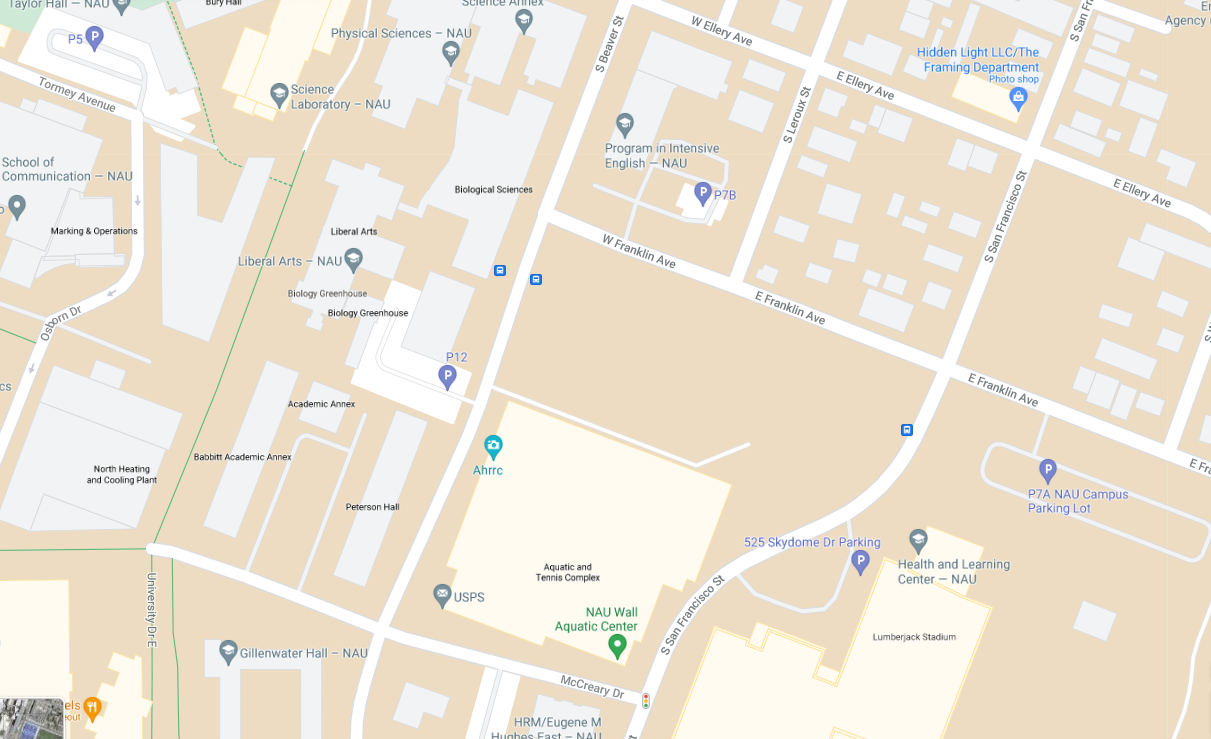 